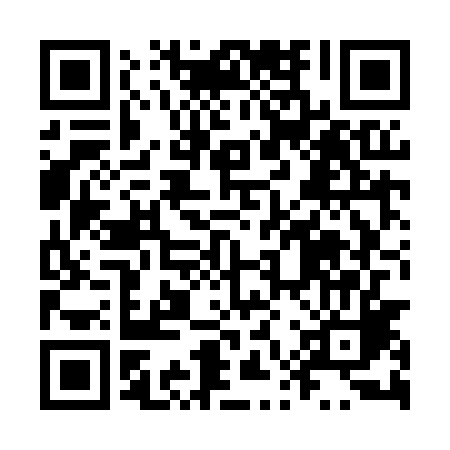 Prayer times for Rzepiennik Suchy, PolandMon 1 Apr 2024 - Tue 30 Apr 2024High Latitude Method: Angle Based RulePrayer Calculation Method: Muslim World LeagueAsar Calculation Method: HanafiPrayer times provided by https://www.salahtimes.comDateDayFajrSunriseDhuhrAsrMaghribIsha1Mon4:186:1212:395:077:088:542Tue4:166:1012:395:087:098:563Wed4:136:0712:395:097:118:584Thu4:106:0512:385:107:129:005Fri4:086:0312:385:117:149:026Sat4:056:0112:385:137:159:047Sun4:025:5912:375:147:179:068Mon4:005:5712:375:157:199:099Tue3:575:5512:375:167:209:1110Wed3:545:5312:375:177:229:1311Thu3:515:5112:365:187:239:1512Fri3:495:4812:365:197:259:1713Sat3:465:4612:365:207:269:1914Sun3:435:4412:365:217:289:2215Mon3:405:4212:355:227:299:2416Tue3:375:4012:355:237:319:2617Wed3:345:3812:355:247:339:2818Thu3:325:3612:355:257:349:3119Fri3:295:3412:355:267:369:3320Sat3:265:3212:345:277:379:3521Sun3:235:3012:345:287:399:3822Mon3:205:2812:345:297:409:4023Tue3:175:2712:345:307:429:4324Wed3:145:2512:345:317:439:4525Thu3:115:2312:335:327:459:4826Fri3:085:2112:335:337:469:5027Sat3:055:1912:335:347:489:5328Sun3:025:1712:335:357:499:5529Mon2:595:1512:335:367:519:5830Tue2:565:1412:335:377:5310:00